ΠΗΓΕΣ ΓΙΑ ΟΙΚΟΝΟΜΙΑΠαχυμέρης IV 541: ἀλλά καὶ τὸ νόμισμα διὰ τὴν χρείαν ἐκιβδηλεύετο. Πρότερον μὲν γὰρ ἐπὶ Ἰωάννου τοῦ Δούκα τὸ δίμοιρον τοῦ ταλάντου τῶν νομισμάτων χρυσὸς ἦν ἄπεφθος, ὅ δὴ καὶ ὁ ἐξ ἐκείνου διετήρει. ὕστερον δὲ ἐπὶ Μιχαήλ τῆς πόλεως ἁλούσης, διὰ τὰς τότε κατ’ ἀνάγκην δόσεις, καὶ μᾶλλον πρὸς Ἰταλούς, μετεγεγράφετο μὲν τὰ τῶν παλαιῶν σημείων, τῆς πόλεως χαραττομένης ὅπισθεν, καθυφίετο δὲ καὶ παρὰ κεράτιον τὸ ἐκ χρυσοῦ νομιζόμενον, ὡς πεντεκαίδεκα πρὸς τὰ εἰκοσιτέσσερα γίνεσθαι. μεταλλάξαντος δ’ ἐκείνου πρότερον μὲν εἰς δεκατέσσερα περιέστη πρὸς δέκα, νῦν δὲ ἀλλὰ καὶ ἐφ’ ἡμισείας τὸ ἄπεφθον καταμίγνυται.Γρηγοράς I 317-318: καὶ οὕτως ἐν ὀλίγῳ τῷ χρόνῳ, καίτοι βραχυτέρας ἀεὶ γιγνομένης τῆς τῶν Ῥωμαίων ἐπικρατείας, ὅμως εἰς χιλίας ηὔξηται χιλιάδας τὰ πρὸς τῶν ἀργυρολόγων καὶ φορολόγων κατ’ ἔτος εἰς τὸ βασιλικὸν εἰσαγόμενα ταμεῖον νομίσματα. ἐξ ὧν ἦν τῷ γηραιῷ βασιλεῖ πρὸς βουλήσεως καταστῆσαι τριήρεις μὲν εἴκοσι διηνεκεῖς κατὰ τῶν θαλαττίων καὶ παραθαλαττίων ἐχθρῶν· στρατὸν δ’ ἠπειρωτικὸν ἐν μὲν Βιθυνίᾳ χιλίους ἱππέας διηνεκεῖς, ἐν δὲ Θρᾴκῃ καὶ Μακεδονίᾳ δισχιλίους ὁμοίως· τὰ δ’ ὑπόλοιπα χρήματα ἀναλίσκεσθαι πρὸς δαπάνας τῶν ὁθενδήποτε προσιόντων ἄλλοτε ἄλλων πρέσβεων καὶ χορηγίας ἐνιαυσίους τῶν περικυκλούντων ἐθνῶν, καὶ ὅσαι ἄλλαι μυρίαι δαπάναι τοῖς βασιλείοις καθήκουσι πράγμασιν. ἀλλ’ ἐπεὶ καὶ Θεῷ γε οὐ μάλα ἐθέλοντι ἦν, δι’ ἃς Aὐτὸς οἶδεν αἰτίας, ἐξαίφνης ἅπαντα διὰ τῆς κοινῆς ταύτης συγχύσεως ἀνατέτραπται, καθάπερ κύβου μεταπεσόντος.Γρηγοράς II 788-789: Καὶ ἦσαν οἱ τοὺς βασιλικοὺς τηνικαῦτα θρόνους πληροῦντες ἐκείνους δυοῖν τε βασιλέων ὁμωνύμων ὁμοφροσύνη καὶ ἅμα βασιλίδες τρεῖς, Ἄννα τε καὶ Εἰρήνη ἡ Καντακουζηνὴ μετὰ τῆς θυγατρὸς Ἑλένης. τούτων δ’ οὕτω τετελεσμένων, περὶ δεκάτην ὥραν που τῆς πρώτης καὶ εἰκοστῆς τοῦ μαΐου ἵππων εὐθὺς ἐπιβάντες, ὡς εἶχον, μετὰ τῶν βασιλικῶν ἐνδυμάτων ἐκείνων ἧκον ἐς τὸ παλάτιον. κἀκεῖ τὴν συνήθη πεποιηκότες ἐμφάνειαν ἀφ’ ὑψηλοῦ τοῦ βήματος εἶτα κατῄεσαν, καὶ τράπεζαν παρετίθεσαν, ἐπὶ πέντε θρόνων αὖθις καθίσαντες. Τοσαύτῃ δὲ πενίᾳ κατείχετο τὰ βασίλεια τηνικαῦτα, ὥστ’ οὐδὲν ἦν τῶν τρυβλίων καὶ ἐκπωμάτων ἐκεῖ χρυσοῦν ἢ ἀργυροῦν· ἀλλ’ ἔνια μὲν καττιτέρινα, τὰ δ’ ἄλλα πάντα κεραμεᾶ καὶ ὀστράκινα. ἐξ ὧν ἔξεστι συνιέναι τοῖς ὅσοι μὴ ἀδαεῖς τῶν τοιούτων καὶ περὶ τῶν ἄλλως ὀφειλομένων, ὁπόσα μὴ κατὰ τὸ εἰκὸς τελεῖσθαι ξυνέβαινε, τῷ τῆς ἐνδείας βιαίῳ τῶν τότε τυραννουμένων πραγμάτων καὶ λόγων καὶ ἐγχειρημάτων. ἐῶ γὰρ λέγειν, ὅτι καὶ τὰ βασιλικὰ τῆς ἑορτῆς ἐκείνης διαδήματά τε καὶ περιβλήματα, ὡς ἐπὶ τὸ πλεῖστον, χρυσοῦ μὲν εἶχον τὴν φαντασίαν καὶ λίθων δῆθεν πολυτιμήτων· τὰ δ’ ἦν ἐκεῖνα μὲν ἀπὸ σκύτους, ὁπόσα χρυσὸς ἐπιχρώζει πρὸς τὴν τῶν σκυτέων ἐνίοτε χρείαν· ταῦτα δ’ ἐξ ὑέλων, παντοδαπὴν ἐχόντων χροιὰν πρὸς τὸ διαυγές. ἦσαν δ’ οὗ καὶ σποράδην εἰπεῖν εὐκοσμίαν ἔχοντες ἀληθεύουσαν λίθοι πολυτελεῖς καὶ μαργάρων στιλπνότης, οὐκ ἀπατῶσα τὰς ὄψεις· οὕτως ἔῤει καὶ σφόδρα ἔσβη καὶ κατηνέχθη τὰ τῆς ἀρχαίας ἐκείνης εὐδαιμονίας τε καὶ λαμπρότητος τῶν Ῥωμαϊκῶν πραγμάτων· ὡς νῦν γε μηδ’ ἄνευ αἰσχύνης ἔχειν ἡμᾶς ἐκτιθέναι τὴν τῶν τοιούτων ἀφήγησιν.ΠΗΓΕΣ ΓΙΑ ΑΛΩΣΗ ΚΩΝΣΤΑΝΤΙΝΟΥΠΟΛΗΣ (1453)Σφραντζής 356: τὰ νῦν καὶ ἡ πόλις ἠπορημένη ἐστί διὰ τὸν αὐθέντην μου καὶ βασιλέα νεωστὶ τὰ σκῆπτρα λαβόντα, ὅς καὶ ἐκ τῶν τῆς βασιλείας εἰσοδημάτων πολλὰ ὀφείλει διὰ τὰς ἐξόδους καὶ τὰ φιλόδωρα, ἅ ἐχαρίσατο τοῖς στρατιώταις καὶ πάσῃ τῇ αὐλῇ.Σφραντζής 400: ἐπειδή δὲ καὶ χρημάτων ἐσπάνιζον τὰ βασίλεια διὰ τὸν μισθὸν τῶν στρατιωτῶν προσέταξεν ὁ βασιλεύς λαβεῖν τὰ τῶν ἐκκλησιῶν σκεύη ἅγια καὶ ἀφιερωμένα τῷ Θεῷ, καὶ χρήματα ἐποιήσαμεν.Archiepiscopus Leonardus 934-935: sed recurrendum ad sacra. Auferri igitur et conflari jussit ex sacris temples sancta Dei vasa, sicuti Romanos pro necessitate temporis fecisse legimus exque eis pecuniam insigniri darique militibus, fossoribus constructoribusque, qui rem suam non publicam attendentes, nisi ex denario convenissent, ad opus irerecusabat.Barbaro 66 (18-7-1453): L’imperator essendo poverissimo, dimando imprestido a suoi baroni di denari, loro si escusarono non ne avere, et poi Turchi trovarono assai denari, et a tal di quelli gentilhomeni fu trovato ducati 30m, e fu consigliato l’imperatore non mettere angarie in quelli tumulti, ma torre le argenterie de le chiese, et cosi si fece…ΠΗΓΗ ΓΙΑ ΚΑΤΑΚΤΗΣΗ ΤΡΑΠΕΖΟΥΝΤΑΣ (1461)(Χαλκοκονδύλης, ΙΙ, 246)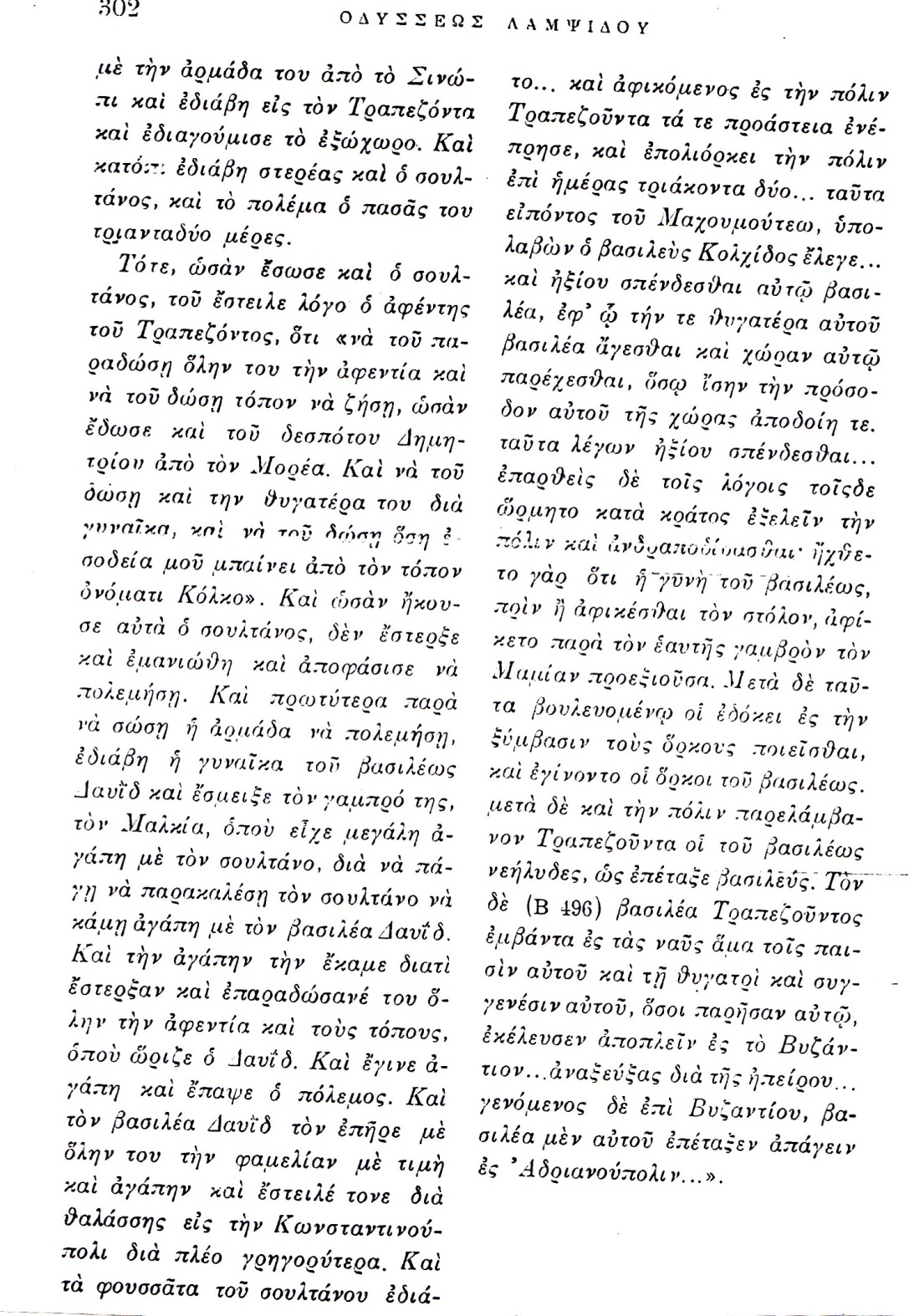 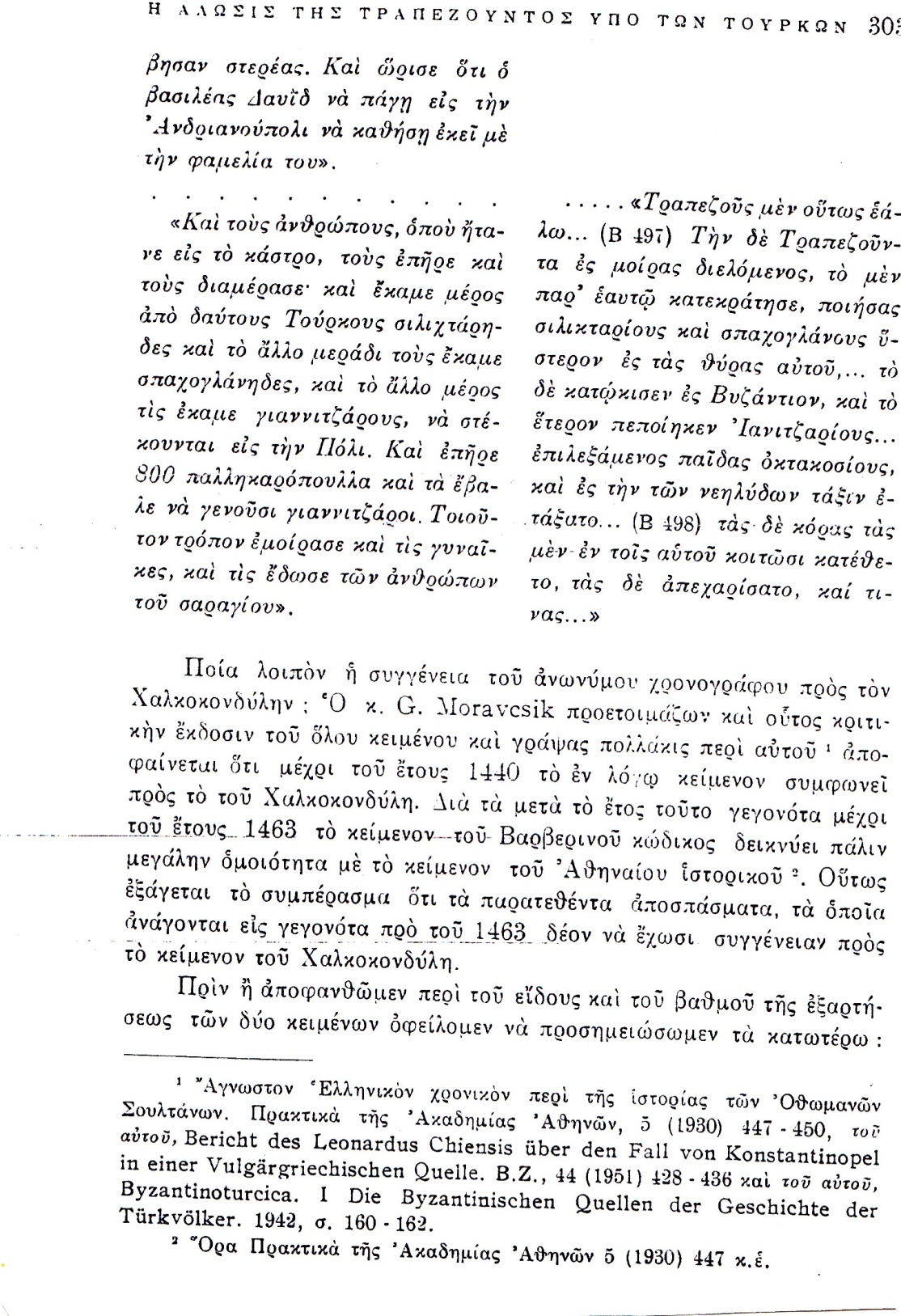 